Publicado en Barcelona el 12/07/2021 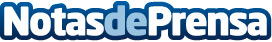 Jorge Santamaría, nuevo director regional Norte de Spring Professional   Dirigirá la firma en Cataluña, Aragón, Baleares, Navarra, País Vasco, Cantabria, Asturias y GaliciaDatos de contacto:Adecco91.432.56.30Nota de prensa publicada en: https://www.notasdeprensa.es/jorge-santamaria-nuevo-director-regional-norte Categorias: Cataluña País Vasco Galicia Asturias Cantabria Navarra Nombramientos Recursos humanos http://www.notasdeprensa.es